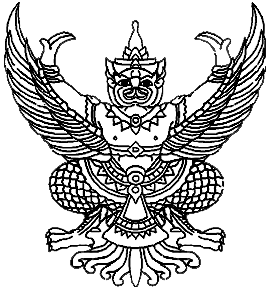 คำสั่งองค์การบริหารส่วนตำบลแพรกษาที่  ............... / ๒๕๖๑เรื่อง  แต่งตั้งคณะกรรมการบริหารหลักสูตรและงานวิชาการสถานศึกษาขั้นพื้นฐาน โรงเรียนแพรกษาวิทยา  ปีการศึกษา ๒๕๖๑*********************************	  เพื่อให้การบริหารหลักสูตรและงานวิชาการสถานศึกษาขั้นพื้นฐานเป็นไปอย่างมีประสิทธิภาพสอดคล้องกับพระราชบัญญัติการศึกษาแห่งชาติ พ.ศ. ๒๕๔๒   หมวด  ๔  มาตรา ๒๗ ที่กำหนดให้สถานศึกษาขั้นพื้นฐานมีหน้าที่จัดทำสาระของหลักสูตรเพื่อความเป็นไทย  ความเป็นพลเมืองที่ดีของชาติ  การดำรงชีวิต และการประกอบอาชีพ ตลอดจนเพื่อการศึกษาต่อ ในส่วนที่เกี่ยวกับสภาพของปัญหาในชุมชน และสังคม  ภูมิปัญญาท้องถิ่น คุณลักษณะอันพึงประสงค์เพื่อเป็นสมาชิกที่ดีของครอบครัว ชุมชน สังคมและประเทศชาติ  และสอดคล้องกับระเบียบกระทรวงศึกษาธิการว่าด้วยคณะกรรมการบริหารหลักสูตรและงานวิชาการสถานศึกษาขั้นพื้นฐาน พ.ศ.๒๕๔๔อาศัยอำนาจตามมาตรา ๓๗ แห่งพระราชบัญญัติระเบียบบริหารราชการกระทรวงศึกษาธิการ พ.ศ.๒๕๔๖ และที่แก้ไขเพิ่มเติม  จึงแต่งตั้งคณะกรรมการบริหารหลักสูตร และงานวิชาการสถานศึกษาขั้นพื้นฐาน  โรงเรียนแพรกษาวิทยา  ปีการศึกษา  ๒๕๖๑  ดังนี้            	๑.  นางไพรินทร์  บุญสิทธิ์	รักษาการราชการแทนผู้อำนวยการโรงเรียนแพรกษาวิทยา	ประธานกรรมการ	๒.  นางสาวทิวาภรณ์    เพริดฤทธิ์ 	ครู            	รองประธานกรรมการ	๓.  นางสาวนงลักษณ์    รัตนวรรณี              ครู	กรรมการ	๔.  นางสาวปนัดดา       พิมพ์ทอง               ครู	กรรมการ	๕.  นางสาวนันทเนตร    ประพาน                ครู	กรรมการ	๖.  นายวิริยะ    มูลศรี	ครู	กรรมการ	๗.  นางสาววรรณวิศา    จันทร์โสภา             ครู	กรรมการ            	๘.  นางสาวนงลักษณ์     สุวรรณ์จันทร์          ครู         	กรรมการ	๙.  นางสาวสุดารัตน์      หล่อทอง               ครู	กรรมการ	๑๐. นางสาวรุ่งระวี       นนทะรี                 หัวหน้าฝ่ายวิชาการ	กรรมการและเลขานุการคณะกรรมการดำเนินการ มีหน้าที่และดำเนินการจัดการตามขั้นตอนที่กำหนด ดังนี้	๑.  วางแผนการดำเนินงานวิชาการ กำหนดสาระรายละเอียดของหลักสูตรระดับสถานศึกษาและแนวทางการจัดสัดส่วนสาระการเรียนรู้ และกิจกรรมพัฒนาผู้เรียนของสถานศึกษา ให้สอดคล้องกับหลักสูตรแกนกลางการศึกษาขั้นพื้นฐาน พุทธศักราช ๒๕๕๑ และสภาพเศรษฐกิจ สังคม ศิลปวัฒนธรรม ภูมิปัญญาท้องถิ่น	๒.  จัดทำคู่มือการบริหารหลักสูตร และงานวิชาการของสถานศึกษา นิเทศ กำกับ ติดตาม ให้คำปรึกษา เกี่ยวกับการพัฒนาหลักสูตร การจัดกระบวนการเรียนรู้ การวัดและประเมินผลและการแนะแนวให้สอดคล้องและเป็นไปตามหลักสูตรการศึกษาขั้นพื้นฐาน	๓.  ส่งเสริมและสนับสนุนการพัฒนาบุคลากรเกี่ยวกับการพัฒนาหลักสูตร การจัดกระบวน การเรียนรู้ การวัดและประเมินผลและการแนะแนวให้เป็นไปตามจุดหมายและแนวทางการดำเนินการของหลักสูตร	๔.  ประสานความร่วมมือจากบุคคล หน่วยงาน องค์กรต่าง ๆ และชุมชน เพื่อให้การใช้หลักสูตรเป็นไปอย่างมีประสิทธิภาพและมีคุณภาพ	๕.  ประชาสัมพันธ์หลักสูตรและการใช้หลักสูตรแก่นักเรียน ผู้ปกครอง ชุมชนและผู้เกี่ยวข้องและนำข้อมูลป้อนกลับจากฝ่ายต่าง ๆ มาพิจารณาเพื่อปรับปรุงและพัฒนาหลักสูตรของสถานศึกษา	๖.  ส่งเสริมสนับสนุนการวิจัยเกี่ยวกับการพัฒนาหลักสูตร และกระบวนการเรียนรู้	๗.  ติดตามผลการเรียนของนักเรียนเป็นรายบุคคล ระดับชั้น และช่วงชั้น ระดับวิชา กลุ่มวิชา ในแต่ละปีการศึกษา เพื่อปรับปรุงแก้ไข และพัฒนาการดำเนินงานด้านต่าง ๆ ของสถานศึกษา	๘.  ตรวจสอบทบทวน ประเมินมาตรฐาน การปฏิบัติงานของครู และการบริหารหลักสูตรระดับสถานศึกษาในรอบปีที่ผ่านมา แล้ว  ใช้ผลการประเมิน เพื่อวางแผนพัฒนาการปฏิบัติงานของครูและการบริหารหลักสูตรปีการศึกษาต่อไป	๙.  รายงานผลการปฏิบัติงานและผลการบริหารหลักสูตรของสถานศึกษา  โดยเน้นผลการพัฒนาคุณภาพนักเรียนต่อคณะกรรมการสถานศึกษาขั้นพื้นฐาน คณะกรรมการบริหารหลักสูตรระดับเหนือสถานศึกษา สาธารณชน และผู้เกี่ยวข้อง	๑๐.  ให้ดำเนินการประชุมคณะกรรมการอย่างน้อยภาคเรียนละ  ๒  ครั้ง	ทั้งนี้ให้ผู้ได้รับการแต่งตั้งปฏิบัติหน้าที่ที่ได้รับมอบหมายอย่างมีประสิทธิภาพ และบรรลุตามวัตถุประสงค์ที่ตั้งไว้  ตั้งแต่บัดนี้เป็นต้นไป		สั่ง  ณ  วันที่  .................  เดือน  ............................  พ.ศ.  ๒๕๖๑                                             (ลงชื่อ)      (นายอิม  แพหมอ)  นายกองค์การบริหารส่วนตำบลแพรกษา